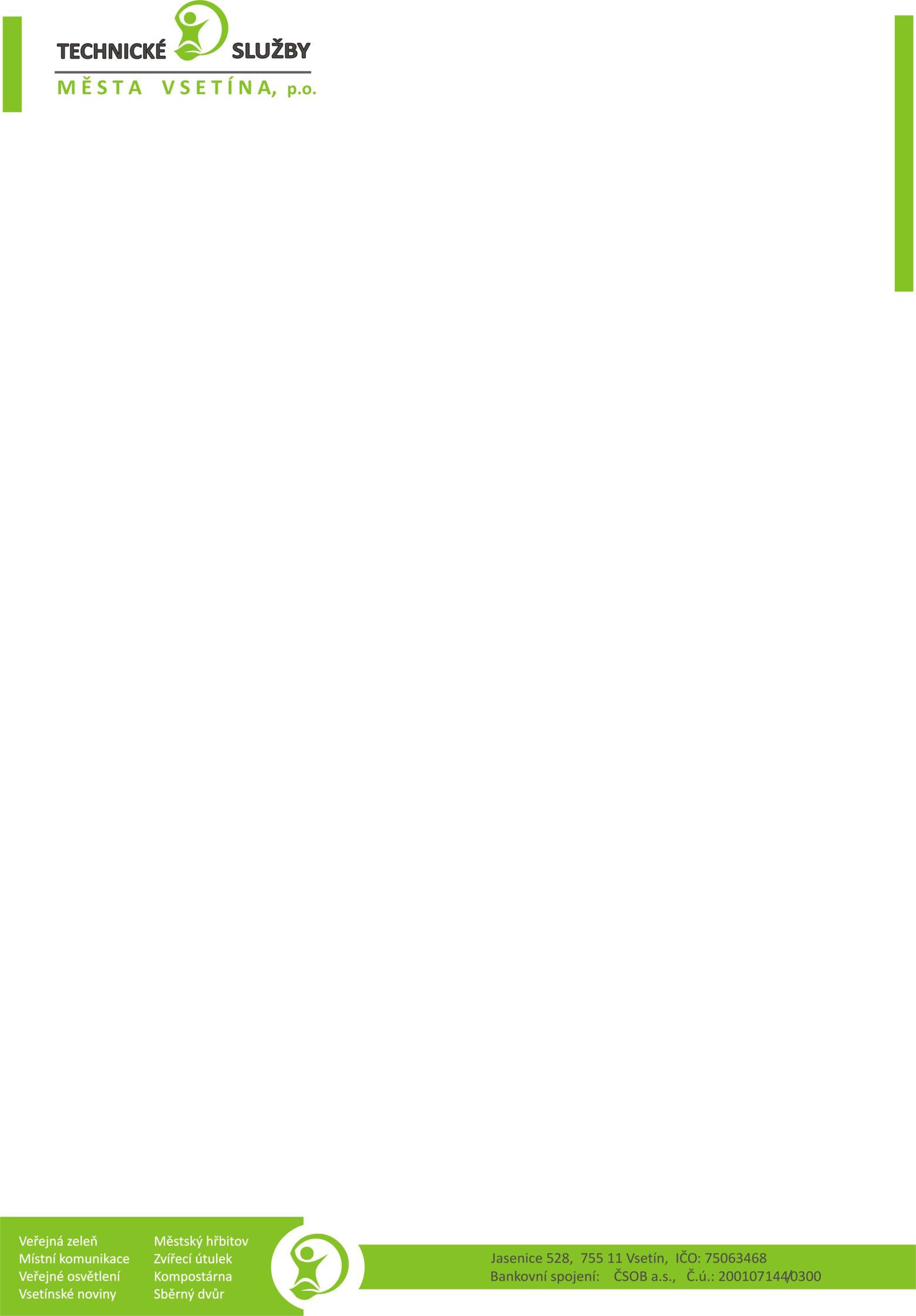 DODATEK č.2ke smlouvě o realizaci reklamy Poskytovatel:	Technické služby města Vsetína, příspěvková organizace   se sídlem: 	Jasenice 528, 755 11 Vsetínzastoupen: 	Ing. Josefem Stejskalem - ředitelem organizaceIČ:  	75063468DIČ:  	CZ 75063468Bankovní spojení:	200107144/0300Vyřizuje: 	(dále jen „poskytovatel“)na straně jednéaNájemce:	SMĚROVÉ TABULE.CZ, s.r.ozapsaná v OR vedeném Městským soudem v Praze, oddíl C, vložka 92084sídlo:	Ostřicová 640, 150 00 Praha 5zastoupený:	Mgr. Janou Eisenreichovou, jednatelkou společnosti bankovní spojení:	Česká spořitelna a.s.č.ú.:	7731842/0800IČO:	26306018DIČ:	CZ26306018tel.:	(dále jen „nájemce“)na straně druhé(dále jen „smluvní strany“I.Dne 25.10.2023 byl uzavřen mezi smluvními stranami dodatek č.2 ke SMLOUVĚ O REALIZACI REKLAMY ze dne 21.1.2019 dle ustanovení § 1746 odst. 2 a násl. zákona č. 89/2014 Sb., občanského zákoníku. Předmětem smlouvy  je výroba, pronájem a servis reklamních nosičů. Smlouva je uzavřena na dobu neurčitou.     II.Práva a povinnosti smluvních stranPředmětem tohoto dodatku č.2 je změna ceny nájmu vzhledem k odebrání 1ks reklamního nosiče dle požadavku nájemce. Celková cena ročního nájmu za 10 ks reklamních nosičů 800x1200mm činí 72.000,- KčOd 1.10.2023 budou platby objednatelem hrazeny za kalendářní čtvrtletí (tj. 4 po sobě jdoucí kalendářní měsíce) na základě vystavených faktur vždy v měsíci leden, duben, červenec a říjen daného kalendářního roku dopředu na nájemní období po dobu trvání platnosti smlouvy, tj. 18.000,- Kč bez DPH za kalendářní kvartál.Ceny jsou uvedeny bez DPH. K ceně účtuje poskytovatel DPH ve výši dle platných obecně závazných předpisů.Ostatní ustanovení stávající smlouvy zůstávají v platnosti - beze změny.III.Závěrečná ustanoveníOdběratel bere na vědomí, že poskytovatel ve smyslu ustanovení. § 5 odst. 2 písm. b) zák. č.101/2000 Sb., o ochraně osobních údajů, v platném znění, a § 13c odst. 1 zákona 
č. 133/2000 Sb., o evidenci obyvatel a rodných číslech, v platném znění, zpracovává 
a shromažďuje osobní údaje odběratele za účelem realizace této smlouvy tak, jak je v této smlouvě specifikováno, příp. i pro účely vymáhání pohledávek, závazků a nároku vzniklých 
z titulu plnění předmětu smlouvy. Odběratel výslovně prohlašuje, že souhlasí s tím, aby poskytovatel ve smyslu citovaného zákonného ustanovení shromáždil a zpracoval o odběrateli údaje, zejména jméno a příjmení, bydliště, rodné číslo, datum narození, a to za účelem jejich eventuálního použití při realizaci práv a povinností poskytovatele v souvislosti s touto smlouvou a v souvislosti s vymáháním pohledávek, závazků a nároku vzniklých z titulu plnění předmětu smlouvy, to vše po dobu trvání smluvního vztahu založeného touto smlouvu, případně po dobu vymáhání pohledávek, závazků a nároků vzniklých z titulu plnění předmětu smlouvy, a to až do úplného zaplacení těchto pohledávek nebo splnění závazků či nároků. K jiným účelům nesmí býttěchto údajů použito.Smluvní strany berou na vědomí, že tato smlouva ke své účinnosti vyžaduje uveřejnění v registru smluv dle zákona č. 340/2015 Sb., zákon o registru smluv a s tímto uveřejněním souhlasí. Zaslání smlouvy do registru smluv zajistí poskytovatel. Dodatek je vyhotoven ve dvou originálech a každá strana obdržela jedno vyhotovení. Účinnost dodatku č.2 nastává třetím kvartálem roku 2023.Obě smluvní strany po přečtení dodatku č.2 prohlašují, že souhlasí s jeho obsahem a na důkaz připojují své podpisy.Ve Vsetíně, dne 25.10.2023	V Praze., dne 25.9.2023   za poskytovatele	za objednatele……………………………..………….	…….…….…………………………..…………..Ing. Josef Stejskal ředitel organizace